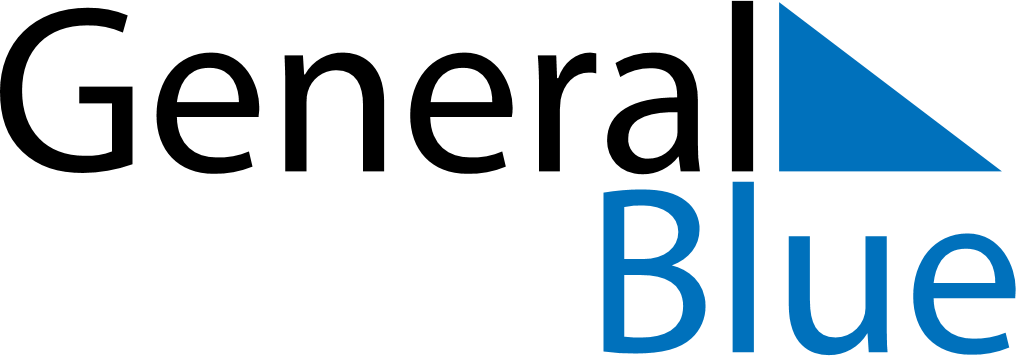 June 2024June 2024June 2024June 2024June 2024June 2024June 2024Jagodina, SerbiaJagodina, SerbiaJagodina, SerbiaJagodina, SerbiaJagodina, SerbiaJagodina, SerbiaJagodina, SerbiaSundayMondayMondayTuesdayWednesdayThursdayFridaySaturday1Sunrise: 4:55 AMSunset: 8:10 PMDaylight: 15 hours and 15 minutes.23345678Sunrise: 4:54 AMSunset: 8:11 PMDaylight: 15 hours and 16 minutes.Sunrise: 4:54 AMSunset: 8:12 PMDaylight: 15 hours and 17 minutes.Sunrise: 4:54 AMSunset: 8:12 PMDaylight: 15 hours and 17 minutes.Sunrise: 4:53 AMSunset: 8:12 PMDaylight: 15 hours and 19 minutes.Sunrise: 4:53 AMSunset: 8:13 PMDaylight: 15 hours and 20 minutes.Sunrise: 4:53 AMSunset: 8:14 PMDaylight: 15 hours and 21 minutes.Sunrise: 4:52 AMSunset: 8:14 PMDaylight: 15 hours and 22 minutes.Sunrise: 4:52 AMSunset: 8:15 PMDaylight: 15 hours and 23 minutes.910101112131415Sunrise: 4:52 AMSunset: 8:16 PMDaylight: 15 hours and 24 minutes.Sunrise: 4:52 AMSunset: 8:16 PMDaylight: 15 hours and 24 minutes.Sunrise: 4:52 AMSunset: 8:16 PMDaylight: 15 hours and 24 minutes.Sunrise: 4:51 AMSunset: 8:17 PMDaylight: 15 hours and 25 minutes.Sunrise: 4:51 AMSunset: 8:17 PMDaylight: 15 hours and 26 minutes.Sunrise: 4:51 AMSunset: 8:18 PMDaylight: 15 hours and 26 minutes.Sunrise: 4:51 AMSunset: 8:18 PMDaylight: 15 hours and 27 minutes.Sunrise: 4:51 AMSunset: 8:19 PMDaylight: 15 hours and 27 minutes.1617171819202122Sunrise: 4:51 AMSunset: 8:19 PMDaylight: 15 hours and 28 minutes.Sunrise: 4:51 AMSunset: 8:20 PMDaylight: 15 hours and 28 minutes.Sunrise: 4:51 AMSunset: 8:20 PMDaylight: 15 hours and 28 minutes.Sunrise: 4:51 AMSunset: 8:20 PMDaylight: 15 hours and 28 minutes.Sunrise: 4:51 AMSunset: 8:20 PMDaylight: 15 hours and 28 minutes.Sunrise: 4:52 AMSunset: 8:21 PMDaylight: 15 hours and 28 minutes.Sunrise: 4:52 AMSunset: 8:21 PMDaylight: 15 hours and 29 minutes.Sunrise: 4:52 AMSunset: 8:21 PMDaylight: 15 hours and 28 minutes.2324242526272829Sunrise: 4:52 AMSunset: 8:21 PMDaylight: 15 hours and 28 minutes.Sunrise: 4:53 AMSunset: 8:21 PMDaylight: 15 hours and 28 minutes.Sunrise: 4:53 AMSunset: 8:21 PMDaylight: 15 hours and 28 minutes.Sunrise: 4:53 AMSunset: 8:21 PMDaylight: 15 hours and 28 minutes.Sunrise: 4:53 AMSunset: 8:21 PMDaylight: 15 hours and 28 minutes.Sunrise: 4:54 AMSunset: 8:21 PMDaylight: 15 hours and 27 minutes.Sunrise: 4:54 AMSunset: 8:21 PMDaylight: 15 hours and 27 minutes.Sunrise: 4:55 AMSunset: 8:21 PMDaylight: 15 hours and 26 minutes.30Sunrise: 4:55 AMSunset: 8:21 PMDaylight: 15 hours and 26 minutes.